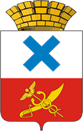 Администрация Городского округа «город Ирбит»Свердловской областиПОСТАНОВЛЕНИЕот 2 ноября 2023 года № 1913-ПАг. ИрбитО проведении электронного аукциона на правозаключения договоров купли-продажи земельных участковНа основании статей 39.11, 39.12 Земельного кодекса Российской Федерации, руководствуясь Правилами землепользования и застройки территории Муниципального образования город Ирбит, утвержденными решением Думы Муниципального образования город Ирбит от 23.03.2017 № 482 «Об утверждении правил землепользования и застройки территории Муниципального образования город Ирбит», в соответствии с поступившими обращениями, администрация Городского округа «город Ирбит» Свердловской области ПОСТАНОВЛЯЕТ: Провести аукцион открытый по составу участников и форме подачи    предложений о цене продажи земельного участка:Лот № 1местоположение: Свердловская область, город Ирбит, улица Белинского, 12, дом 379; площадь: 25 кв.м;кадастровый номер участка: 66:44:0102006:2583;категория земель: земли населенных пунктов;границы земельного участка указаны в выписке из Единого государственного реестра недвижимости об объекте недвижимости;разрешенное использование: для строительства капитального гаража.Лот № 2местоположение: Свердловская область, город Ирбит, улица Белинского, 12, дом 378; площадь: 25 кв.м;кадастровый номер участка: 66:44:0102006:2582;категория земель: земли населенных пунктов;границы земельного участка указаны в выписке из Единого государственного реестра недвижимости об объекте недвижимости;разрешенное использование: для строительства капитального гаража.Для проведения аукциона установить:начальную цену земельных участков в соответствии с отчетами об определении рыночной стоимости земельного  участка:Лот № 111 000 (одиннадцать тысяч) рублей 00 копеек;Лот № 211 000 (одиннадцать тысяч) рублей 00 копеек;размер задатка (20% начальной цены предмета аукциона):Лот № 12 200 (две тысячи двести) рублей 00 копеек;Лот № 22 200 (две тысячи двести) рублей 00 копеек;шаг аукциона (3% начальной цены предмета аукциона):Лот № 1330 (триста тридцать) рублей 00 копеек;Лот № 2330 (триста тридцать) рублей 00 копеек.Председателю комиссии по проведению конкурсов и аукционов,             заместителю главы администрации – начальнику Финансового управления администрации Городского округа «Город Ирбит» Свердловской области провести аукцион на право заключения договора купли-продажи объектов муниципальной собственности.Контроль за исполнением настоящего постановления возложить на заместителя главы администрации – начальника финансового управления администрации Городского округа «город Ирбит» Свердловской области  Л.А. Тарасову.Отделу организационной работы и документообеспечения  администрации Городского округа «город Ирбит» Свердловской области опубликовать настоящее постановление в Ирбитской общественно-политической газете «Восход» и разместить на официальном сайте администрации Городского округа «город Ирбит» Свердловской области (www.moirbit.ru).Глава Городского округа«город Ирбит» Свердловской области                                                                    Н.В. Юдин